Инструкция по работе с формой сбора данных по товарообороту аптечных учреждений опрашиваемого хозяйствующего субъектаОглавлениеОбщие требования	3Форма сбора данных по товарообороту аптечных учреждений опрашиваемого хозяйствующего субъекта	4Общие требованияФормат файлов форм сбора данных должен оставаться неизменным, а именно Microsoft Excel.Формы по сбору данных не должны изменяться и перерабатываться пользователями.Форма сбора данных по товарообороту аптечных учреждений опрашиваемого хозяйствующего субъектаЗаполнение электронного вида данной формы (находится на листе «Форма» в файле «Форма сбора данных по товарообороту аптечных учреждений опрашиваемого хозяйствующего субъекта») начинается с выбора субъекта Российской Федерации из выпадающего списка, в котором расположены аптечные учреждения хозяйствующего субъекта (Рисунок 1).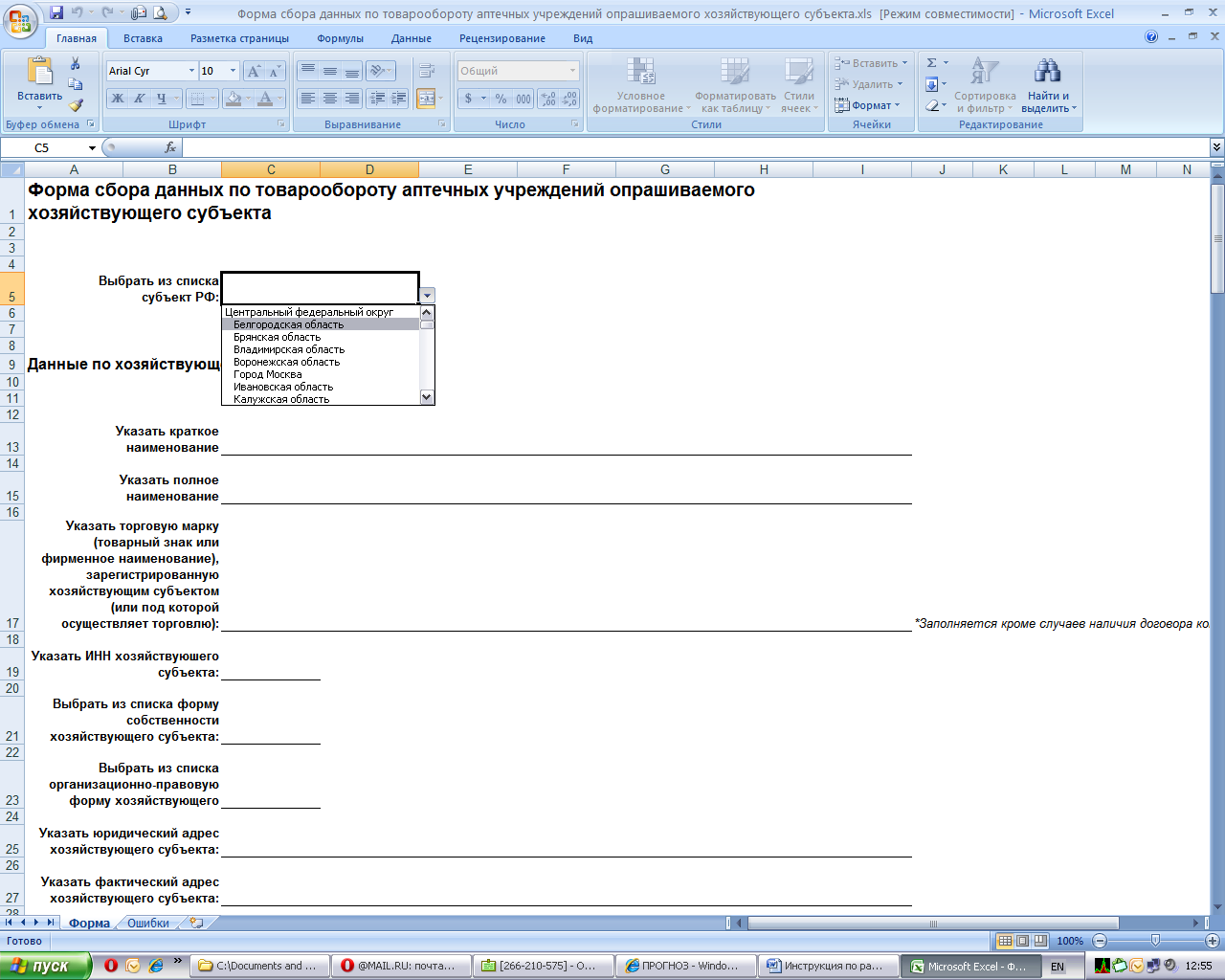 Рисунок 1Далее пользователь переходит к вводу информации непосредственно по рассматриваемому хозяйствующему субъекту в разделе «Данные по хозяйствующему субъекту».В данном разделе предлагается ввести следующие данные:Краткое наименование хозяйствующего субъекта – свободный ввод (буквы и цифры);Торговую марку (товарный знак или фирменное наименование), зарегистрированную хозяйствующим субъектом (или под которой хозяйствующий субъект осуществляет торговлю) – свободный ввод (буквы и цифры);ИНН хозяйствующего субъекта - ИНН должен быть числом, его длина для физического лица должна составлять 12 символов, для юридического 10;Форму собственности хозяйствующего субъекта – выбор из выпадающего списка при заполнении электронного файла. При заполнении бумажной версии необходимо вписать один из следующих вариантов:Государственная;Муниципальная;Частная.Организационно-правовую форму хозяйствующего субъекта - выбор из выпадающего списка при заполнении электронного файла. При заполнении бумажной версии необходимо вписать один из следующих вариантов:Юридический адрес хозяйствующего субъекта – необходимо указывать адрес, соблюдая следующий порядок заполнения: почтовый индекс, субъект РФ, город, улица, дом, строение \ корпус, квартира;Фактический адрес хозяйствующего субъекта - необходимо указывать адрес, соблюдая следующий порядок заполнения: почтовый индекс, субъект РФ, город, улица, дом, строение \ корпус, квартира;Контактные данные  хозяйствующего субъекта - телефон, факс, электронная почта.Следующий раздел формы «Данные по вышестоящему хозяйствующему субъекту, аптечной сети» заполняется в том случае, если рассматриваемый хозяйствующий субъект входит в сеть и подчиняется вышестоящему хозяйствующему субъекту (головной организации сети), данные по которому необходимо указать в этом разделе. Если же такого хозяйствующего субъекта не существует, то данный раздел не заполняется.Пункты данного раздела заполняются по тем же правилам, что и пункты предыдущего.Раздел «Данные по нижестоящим хозяйствующим субъектам» заполняется в том случае, если рассматриваемый хозяйствующий субъект является головной организацией сети и у него в подчинении находятся иные хозяйствующие субъекты, осуществляющие торговлю лекарственными средствами в пределах выбранного региона.Если же таких хозяйствующих субъектов не существует, то данный раздел не заполняется.Столбцы таблицы в данном разделе заполняются по тем же правилам, что и пункты в разделе «Данные по хозяйствующему субъекту».В разделе «Данные по товарообороту аптечных учреждений, принадлежащих хозяйствующему субъекту» вводится следующая информация:Хозяйствующий субъект, которому принадлежит аптечное учреждение – выбор из выпадающего списка наименования хозяйствующего субъекта (введенного ранее в разделах: «Данные по хозяйствующему субъекту», «Данные по вышестоящему хозяйствующему субъекту, аптечной сети», «Данные по нижестоящим хозяйствующим субъектам»), которому принадлежит аптечное учреждение;Муниципальное образование, на территории которого находится аптечное учреждение – при заполнении электронной версии формы муниципальное образование выбирается из выпадающего списка (список муниципальных образований формируется автоматически при выборе субъекта РФ в начале работы с формой);Указать количество аптечных учреждений – ввод числового значения количества аптечных учреждений для указанного хозяйствующего субъекта в первом столбце;Общий товарооборот лекарственных средств, изделий медицинского назначения и сопутствующих товаров аптечных учреждений – значение товарооборота указывается в тыс. руб. Перед вводом значений товарооборота по аптечным учреждениям в шапке столбца необходимо выбрать из выпадающего списка отчетный год (Рисунок 2).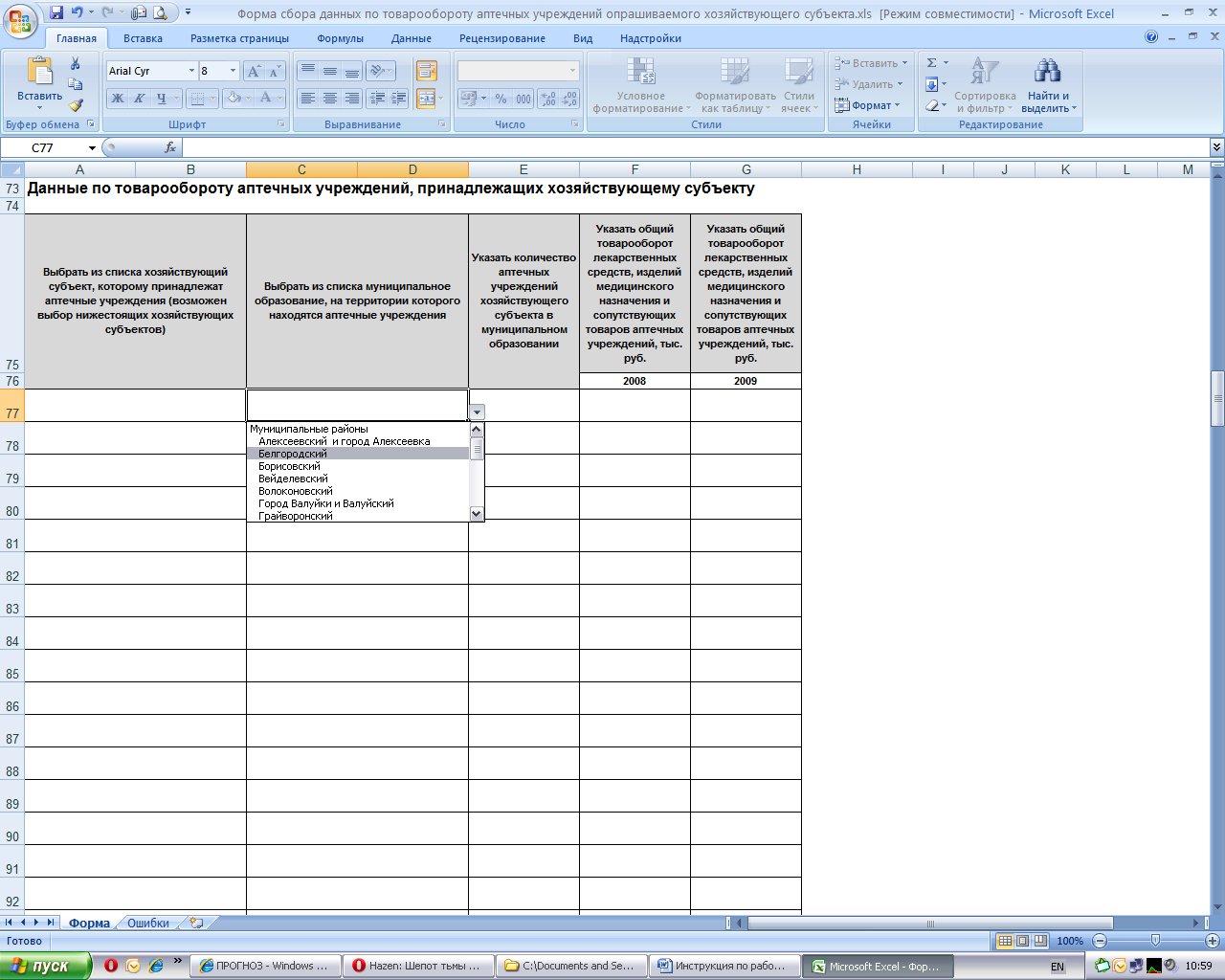 Рисунок 2При заполнении формы необходимо обращать внимание на страницу «Ошибки». На данной странице отображается корректность ввода той или иной информации. Если при заполнении формы на странице «Ошибки» отображается информация о неправильности ввода данных, то необходимо вернутся на страницу «Форма» и исправить допущенные ошибки (Рисунок 3).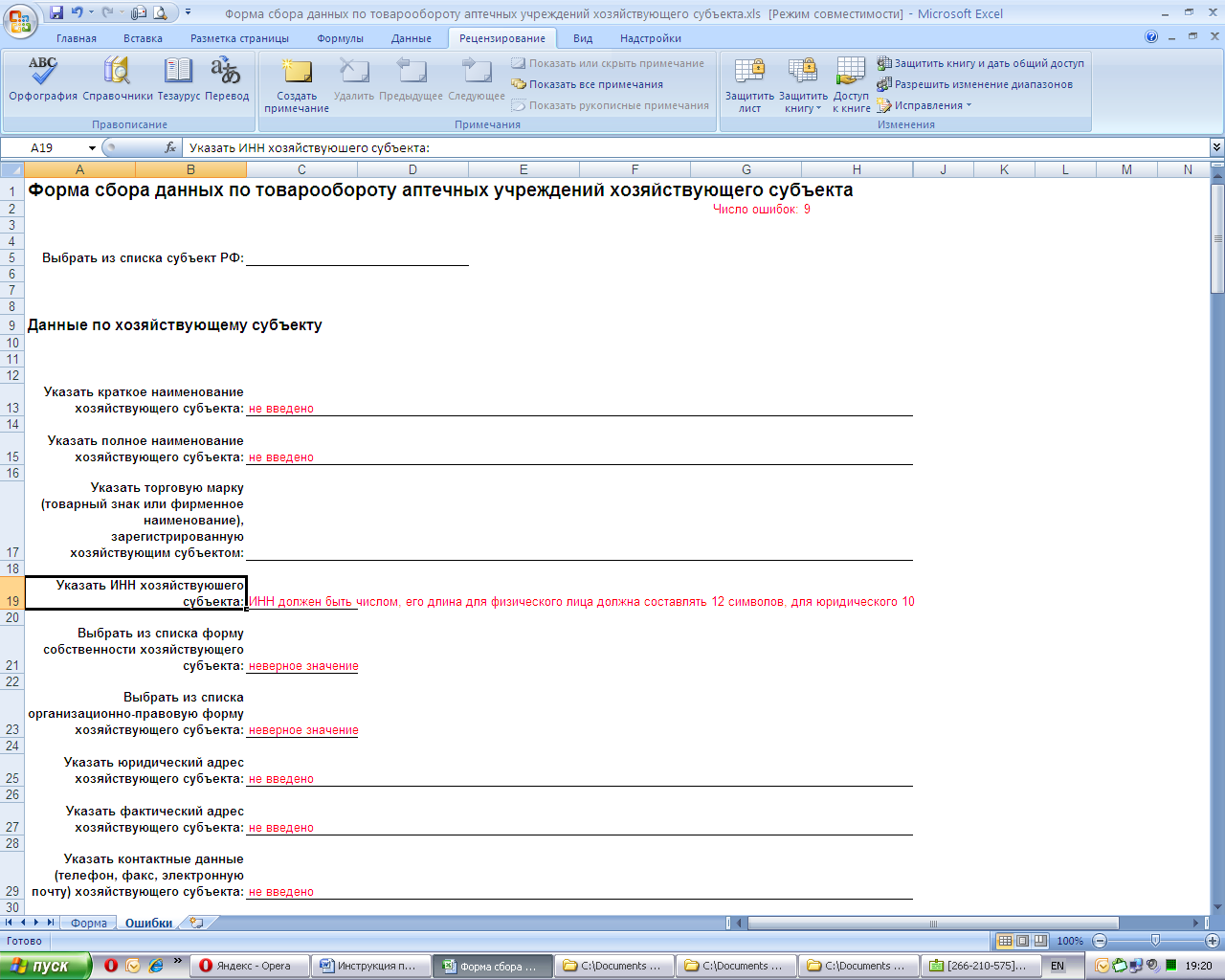 Рисунок 3Форма собственностиОрганизационно-правовая формаГосударственнаяГУГосударственнаяГПГосударственнаяГУПГосударственнаяФГУПГосударственнаяКГУПГосударственнаяРГУПГосударственнаяОГУПГосударственнаяФГУЗГосударственнаяГУЗМуниципальнаяМУМуниципальнаяМПМуниципальнаяМУПМуниципальнаяМУЗМуниципальнаяМЛПУЗЧастнаяАОЧастнаяИПЧастнаяОАОЧастнаяОООЧастнаяЗАОЧастнаяПБОЮЛЧастнаяДХОООЧастнаяПотребительский кооператив